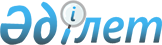 Солтүстік Қазақстан облысы Мағжан Жұмабаев ауданы мәслихатының 2019 жылғы 24 желтоқсандағы № 34-1 "2020-2022 жылдарға арналған Солтүстік Қазақстан облысы Мағжан Жұмабаев ауданының бюджетін бекіту туралы" шешіміне өзгерістер мен толықтырулар енгізу туралыСолтүстік Қазақстан облысы Мағжан Жұмабаев ауданы мәслихатының 2020 жылғы 19 наурыздағы № 37-3 шешімі. Солтүстік Қазақстан облысының Әділет департаментінде 2020 жылғы 27 наурызда № 6119 болып тіркелді
      Қазақстан Республикасының 2008 жылғы 4 желтоқсандағы Бюджет кодексінің 106, 109-баптарына, Қазақстан Республикасының 2001 жылғы 23 қаңтардағы "Қазақстан Республикасындағы жергілікті мемлекеттік басқару және өзін-өзі басқару туралы" Заңының 6-бабы 1-тармағының 1) тармақшасына сәйкес, Солтүстік Қазақстан облысы Мағжан Жұмабаев ауданының мәслихаты ШЕШІМ ҚАБЫЛДАДЫ:
      1. "2020-2022 жылдарға арналған Солтүстік Қазақстан облысы Мағжан Жұмабаев ауданының бюджетін бекіту туралы" Солтүстік Қазақстан облысы Мағжан Жұмабаев ауданы мәслихатының 2019 жылғы 24 желтоқсандағы № 34-1 шешіміне (2020 жылғы 7 қаңтарда Қазақстан Республикасы нормативтік құқықтық актілерінің электрондық түрдегі эталондық бақылау банкінде жарияланған, Нормативтік құқықтық актілерді мемлекеттік тіркеу тізілімінде № 5773 болып тіркелген) келесі өзгерістер мен толықтырулар енгізілсін:
      1-тармақ жаңа редакцияда баяндалсын:
       "1. 2020-2022 жылдарға арналған Солтүстік Қазақстан облысы Мағжан Жұмабаев ауданының бюджеті тиісінше осы шешімге 1, 2 және 3-қосымшаларға сәйкес, оның ішінде 2020 жылға мынадай көлемдерде бекітілсін:
      1) кірістер - 8 042 695,2 мың теңге:
      салықтық түсімдер - 741 141,0 мың теңге;
      салықтық емес түсімдер - 5 200,0 мың теңге;
      негізгі капиталды сатудан түсетін түсімдер - 5 650,0 мың теңге;
      трансферттер түсімі - 7 290 704,2 мың теңге; 
      2) шығындар - 8 142 631,3 мың теңге;
      3) таза бюджеттік кредиттеу - 31 223,0 мың теңге;
      бюджеттік кредиттер - 39 765,0 мың теңге;
      бюджеттік кредиттерді өтеу - 8 542,0 мың теңге;
      4) қаржы активтерімен операциялар бойынша сальдо - 0,0 мың теңге:
      қаржы активтерін сатып алу - 0,0 мың теңге;
      мемлекеттің қаржы активтерін сатудан түсетін түсімдер - 0,0 мың теңге;
      5) бюджет тапшылығы (профициті) - (- 131 159,1) мың теңге;
      6) бюджет тапшылығын қаржыландыру (профицитін пайдалану) - 131 159,1 мың теңге;
      қарыздар түсімі - 39 765,0 мың теңге;
      қарыздарды өтеу - 8 542,0 мың теңге;
      бюджет қаражатының пайдаланылатын қалдықтары - 99 936,1 мың теңге.";
      10-тармақ келесі мазмұндағы 29), 30), 31), 32), 33), 34) 35), 36), 37), 38), 39) тармақшалармен толықтырылсын:
       "29) Успенка ауылындағы су ажыратқыш жүйелерді ағымдағы жөндеу;
      30) жол белгілерін сатып алуға;
      31) Надежка ауылының ажыратқыш жүйелері мен су құбыры имараттары алаңын салуға;
      32) Советское ауылының кентішілік ажыратқыш жүйелерін реконструкциялауға;
      33) Ұзынкөл ауылының су ажыратқыш жүйелері мен су жүргізу имараттары алаңын ағымдағы жөндеуге;
      34) Қарақоға ауылының су ажыратқыш жүйелері мен су жүргізу имараттары алаңын ағымдағы жөндеуге;
      35) Надежка ауылының жарығын ағымдағы жөндеуге;
      36) Ноғайбай ауылының жарығын ағымдағы жөндеуге;
      37) Сарытомар ауылының су ажыратқыш жүйелері мен су жүргізу имараттары алаңын ағымдағы жөндеуге;
      38) Хлебороб ауылының су ажыратқыш жүйелері мен су жүргізу имараттары алаңын ағымдағы жөндеуге;
      39) "Солтүстік Қазақстан облысы Мағжан Жұмабаев ауданының Фурманов орта мектебі" коммуналдық мемлекеттік мекемесіне күрделі жөндеуге.";
      14-тармақ жаңа редакцияда жазылсын:
       "14. Азаматтық қызметші болып табылатын және ауылдық елді мекендерде жұмыс істейтін әлеуметтік қамсыздандыру, мәдениет, спорт және ветеринария саласындағы мамандарға қызметтің осы түрлерімен қалалық жағдайда айналысатын мамандардың мөлшерлемелерімен салыстырғанда жиырма бес пайызға жоғарылатылған айлықақылар мен тарифтік мөлшерлемелер көзделсін.";
      келесі мазмұндағы 16-1- тармағымен толықтырылсын:
       "16-1. 5-қосымшаға сәйкес 2020 жылғы 1 қаңтарда қалыптасқан бюджет қаражатының бос қалдықтары мен республикалық бюджеттен берілген 2019 жылы пайдаланылмаған (толық пайдаланылмаған) нысаналы трансферттерді қайтару есебінен аудан бюджетінде шығыстар қарастырылсын.";
      көрсетілген шешімнің 1-қосымшасы осы шешімнің 1-қосымшасына сәйкес жаңа редакцияда баяндалсын;
      осы шешімнің 2-қосымшасына сәйкес 5-қосымшасымен толықтырылсын.
      2. Осы шешім 2020 жылғы 1 қаңтардан бастап қолданысқа енгізіледі. Мағжан Жұмабаев ауданының 2020 жылға арналған бюджеті 2020 жылғы 1 қаңтарда қалыптасқан бюджет қаражатының бос қалдықтары мен республикалық бюджеттен берілген 2019 жылы пайдаланылмаған (толық пайдаланылмаған) нысаналы трансферттерді қайтару есебінен 2020 жылға арналған аудандық бюджет шығыстары
					© 2012. Қазақстан Республикасы Әділет министрлігінің «Қазақстан Республикасының Заңнама және құқықтық ақпарат институты» ШЖҚ РМК
				
      Мағжан Жұмабаев ауданы 
мәслихаты сессиясының 
төрағасы 

Ж. Хайдарова

      Мағжан Жұмабаев ауданы 
мәслихатының хатшысы 

Т. Абильмажинов
Солтүстік Қазақстан облысы Мағжан Жұмабаев ауданының мәслихаты 2020 жылғы 19 наурызы № 37-3 шешіміне қосымшаСолтүстік Қазақстан облысы Мағжан Жұмабаев ауданы мәслихатының 2019 жылғы 24 желтоқсандағы № 34-1 шешіміне 1-қосымша
Санаты
Сыныбы
Iшкi сыныбы
Атауы
Сомасы мың теңге
Кірістер
8 042 695,2
1
Салықтық түсімдері
741 141,0
01
Табыс салығы 
500,0
2
Жеке табыс салығы 
500,0
03
Әлеуметтік салық
265 592,0
1
Әлеуметтік салық
265 592,0
04
Меншiкке салынатын салықтар
313 300,0
1
Мүлікке салынатын салықтар
309 300,0
3
Жер салығы
0,0
4
Көлiк құралдарына салынатын салық
0,0
5
Бірыңғай жер салығы
4 000,0
05
Тауарларға, жұмыстарға және қызметтерге салынатын iшкi салықтар
157 749,0
2
Акциздер
3 100,0
3
Табиғи және басқа да ресурстарды пайдаланғаны үшiн түсетiн түсiмдер
144 249,0
4
Кәсiпкерлiк және кәсiби қызметтi жүргiзгенi үшiн алынатын алымдар
10 400,0
08
Заңдық маңызы бар әрекеттерді жасағаны және (немесе) оған уәкілеттігі бар мемлекеттік органдар немесе лауазымды адамдар құжаттар бергені үшін алынатын міндетті төлемдер
4 000,0
1
Мемлекеттік баж
4 000,0
2
Салықтық емес түсiмдер
5 200,0
01
Мемлекеттік меншіктен түсетін кірістер
2 650,0
5
Мемлекет меншігіндегі мүлікті жалға беруден түсетін кірістер
2 600,0
7
Мемлекеттік бюджеттен берілген кредиттер бойынша сыйақылар
10,0
9
Мемлекет меншігінен түсетін басқа да кірістер
40,0
06
Басқа да салықтық емес түсімдер 
2 550,0
1
Басқа да салықтық емес түсімдер 
2 550,0
3
Негізгі капиталды сатудан түсетін түсімдер
5 650,0
01
Мемлекеттік мекемелерге бекітілген мемлекеттік мүлікті сату
650,0
1
Мемлекеттік мекемелерге бекітілген мемлекеттік мүлікті сату
650,0
03
Жердi және материалдық емес активтердi сату
5 000,0
1
Жерді сату
5 000,0
4
Трансферттердің түсімдері
7 290 704,2
01
Төмен тұрған мемлекеттiк басқару органдарынан трансферттер
0,2
3
Аудандық маңызы бар қалалардың, ауылдардың, кенттердің, аулдық округтардың бюджеттерінен трансферттер
0,2
02
Мемлекеттiк басқарудың жоғары тұрған органдарынан түсетiн трансферттер
7 290 704,0
2
Облыстық бюджеттен түсетiн трансферттер
7 290 704,0
Функционалдық топ
Функционалдық топ
Функционалдық топ
Функционалдық топ
Сомасы мың теңге
Бюджеттік бағдарламалардың әкiмшiсi
Бюджеттік бағдарламалардың әкiмшiсi
Бюджеттік бағдарламалардың әкiмшiсi
Сомасы мың теңге
Бағдарлама
Бағдарлама
Сомасы мың теңге
Шығындар
8 142 631,3
01
Жалпы сипаттағы мемлекеттiк қызметтер
968 656,7
112
Аудан (облыстық маңызы бар қала) мәслихатының аппараты
18 155,7
001
Аудан (облыстық маңызы бар қала) мәслихатының қызметін қамтамасыз ету жөніндегі қызметтер
18 155,7
122
Аудан (облыстық маңызы бар қала) әкімінің аппараты
141 487,0
001
Аудан (облыстық маңызы бар қала) әкімінің қызметін қамтамасыз ету жөніндегі қызметтер
132 467,0
003
Мемлекеттік органның күрделі шығыстары
4 300,0
113
Төменгі тұрған бюджеттерге берілетін нысаналы ағымдағы трансферттер
4 720,0
458
Ауданның (облыстық маңызы бар қаланың) тұрғын үй-коммуналдық шаруашылығы, жолаушылар көлігі және автомобиль жолдары бөлімі
770 450,0
001
Жергілікті деңгейде тұрғын үй-коммуналдық шаруашылығы, жолаушылар көлігі және автомобиль жолдары саласындағы мемлекеттік саясатты іске асыру жөніндегі қызметтер
14 711,7
013
Мемлекеттік органның күрделі шығыстары
421,3
113
Төменгі тұрған бюджеттерге берілетін нысаналы ағымдағы трансферттер
755 317,0
459
Ауданның (облыстық маңызы бар қаланың) экономика және қаржы бөлімі
38 564,0
001
Ауданның (облыстық маңызы бар қаланың) экономикалық саясаттын қалыптастыру мен дамыту, мемлекеттік жоспарлау, бюджеттік атқару және коммуналдық меншігін басқару саласындағы мемлекеттік саясатты іске асыру жөніндегі қызметтер
36 276,0
003
Салық салу мақсатында мүлікті бағалауды жүргізу
1 550,0
010
Жекешелендіру, коммуналдық меншікті басқару, жекешелендіруден кейінгі қызмет және осыған байланысты дауларды реттеу
238,0
015
Мемлекеттік органның күрделі шығыстары
500,0
02
Қорғаныс
24 308,0
122
Аудан (облыстық маңызы бар қала) әкімінің аппараты
24 308,0
005
Жалпыға бірдей әскери міндетті атқару шеңберіндегі іс-шаралар
11 256,0
006
Аудан (облыстық маңызы бар қала) ауқымындағы төтенше жағдайлардың алдын алу және оларды жою
12 052,0
007
Аудандық (қалалық) ауқымдағы дала өрттерінің, сондай-ақ мемлекеттік өртке қарсы қызмет органдары құрылмаған елдi мекендерде өрттердің алдын алу және оларды сөндіру жөніндегі іс-шаралар
1 000,0
03
Қоғамдық тәртіп, қауіпсіздік, құқықтық, сот, қылмыстық-атқару қызметі
9 300,0
458
Ауданның (облыстық маңызы бар қаланың) тұрғын үй-коммуналдық шаруашылығы, жолаушылар көлігі және автомобиль жолдары бөлімі
9 300,0
021
Елдi мекендерде жол қозғалысы қауiпсiздiгін қамтамасыз ету
9 300,0
04
Бiлiм беру
4 690 324,0
464
Ауданның (облыстық маңызы бар қаланың) білім бөлімі
4 660 508,0
001
Жергілікті деңгейде білім беру саласындағы мемлекеттік саясатты іске асыру жөніндегі қызметтер
18 313,0
003
Жалпы білім беру
3 814 299,0
005
Ауданның (облыстық маңызы бар қаланың) мемлекеттік білім беру мекемелер үшін оқулықтар мен оқу-әдiстемелiк кешендерді сатып алу және жеткізу
43 562,0
006
Балаларға қосымша білім беру
62 802,0
009
Мектепке дейінгі тәрбие мен оқыту ұйымдарының қызметін қамтамасыз ету
38 721,0
015
Жетім баланы (жетім балаларды) және ата-аналарының қамқорынсыз қалған баланы (балаларды) күтіп-ұстауға қамқоршыларға (қорғаншыларға) ай сайынға ақшалай қаражат төлемі
11 514,0
022
Жетім баланы (жетім балаларды) және ата-анасының қамқорлығынсыз қалған баланы (балаларды) асырап алғаны үшін Қазақстан азаматтарына біржолғы ақша қаражатын төлеуге арналған төлемдер
350,0
023
Әдістемелік жұмыс
12 389,0
029
Балалар мен жасөспірімдердің психикалық денсаулығын зерттеу және халыққа психологиялық-медициналық-педагогикалық консультациялық көмек көрсету
18 586,0
040
Мектепке дейінгі білім беру ұйымдарында мемлекеттік білім беру тапсырысын іске асыруға
293 092,0
067
Ведомстволық бағыныстағы мемлекеттік мекемелер мен ұйымдардың күрделі шығыстары
346 880,0
465
Ауданның (облыстық маңызы бар қаланың) дене шынықтыру және спорт бөлімі
29 816,0
017
Балалар мен жасөспірімдерге спорт бойынша қосымша білім беру
29 816,0
06
Әлеуметтiк көмек және әлеуметтiк қамтамасыз ету
498 382,0
451
Ауданның (облыстық маңызы бар қаланың) жұмыспен қамту және әлеуметтік бағдарламалар бөлімі
460 694,0
001
Жергілікті деңгейде халық үшін әлеуметтік бағдарламаларды жұмыспен қамтуды қамтамасыз етуді іске асыру саласындағы мемлекеттік саясатты іске асыру жөніндегі қызметтер
40 727,0
002
Жұмыспен қамту бағдарламасы
134 943,0
004
Ауылдық жерлерде тұратын денсаулық сақтау, білім беру, әлеуметтік қамтамасыз ету, мәдениет, спорт және ветеринар мамандарына отын сатып алуға Қазақстан Республикасының заңнамасына сәйкес әлеуметтік көмек көрсету
2 250,0
005
Мемлекеттік атаулы әлеуметтік көмек
55 628,0
006
Тұрғын үйге көмек көрсету
12,0
007
Жергілікті өкілетті органдардың шешімі бойынша мұқтаж азаматтардың жекелеген топтарына әлеуметтік көмек
36 227,0
010
Үйден тәрбиеленіп оқытылатын мүгедек балаларды материалдық қамтамасыз ету
1 137,0
011
Жәрдемақыларды және басқа да әлеуметтік төлемдерді есептеу, төлеу мен жеткізу бойынша қызметтерге ақы төлеу
1 116,0
014
Мұқтаж азаматтарға үйде әлеуметтiк көмек көрсету
114 056,0
023
Жұмыспен қамту орталықтарының қызметін қамтамасыз ету
42 061,0
050
Қазақстан Республикасында мүгедектердің құқықтарын қамтамасыз етуге және өмір сүру сапасын жақсарту
32 153,0
067
Ведомстволық бағыныстағы мемлекеттік мекемелер мен ұйымдардың күрделі шығыстары
384,0
464
Ауданның (облыстық маңызы бар қаланың) білім бөлімі
37 688,0
030
Патронат тәрбиешілерге берілген баланы (балаларды) асырап бағу
20 011,0
031
Жетім балаларды және ата-аналарының қамқорынсыз қалған, отбасылық үлгідегі балалар үйлері мен асыраушы отбасыларындағы балаларды мемлекеттік қолдау
6 337,0
032
Уақытша отбасына берілген шалғайдағы елді мекендерде тұратын мектеп жасындағы балаларды бағып-қағу
11 340,0
07
Тұрғын үй-коммуналдық шаруашылық
882 745,0
458
Ауданның (облыстық маңызы бар қаланың) тұрғын үй-коммуналдық шаруашылығы, жолаушылар көлігі және автомобиль жолдары бөлімі
381 726,0
003
Мемлекеттік тұрғын үй қорын сақтауды ұйымдастыру
29 000,0
004
Азаматтардың жекелеген санаттарын тұрғын үймен қамтамасыз ету
5 000,0
012
Сумен жабдықтау және су бұру жүйесінің жұмыс істеуі
67 500,0
015
Елдi мекендердегі көшелердi жарықтандыру
10 500,0
028
Коммуналдық шаруашылығын дамыту
109 085,0
058
Елді мекендердегі сумен жабдықтау және су бұру жүйелерін дамыту
160 641,0
472
Ауданның (облыстық маңызы бар қаланың) құрылыс, сәулет және қала құрылысы бөлімі
501 019,0
003
Коммуналдық тұрғын үй қорының тұрғын үйін жобалау және (немесе) салу, реконструкциялау
100 000,0
098
Коммуналдық тұрғын үй қорының тұрғын үйлерін сатып алу
401 019,0
08
Мәдениет, спорт, туризм және ақпараттық кеңістiк
323 106,1
455
Ауданның (облыстық маңызы бар қаланың) мәдениет және тілдерді дамыту бөлімі
210 766,1
001
Жергілікті деңгейде тілдерді және мәдениетті дамыту саласындағы мемлекеттік саясатты іске асыру жөніндегі қызметтер
12 206,0
003
Мәдени-демалыс жұмысын қолдау
45 152,0
006
Аудандық (қалалық) кiтапханалардың жұмыс iстеуi
122 547,0
007
Мемлекеттiк тiлдi және Қазақстан халқының басқа да тiлдерін дамыту
1 264,0
032
Ведомстволық бағыныстағы мемлекеттік мекемелер мен ұйымдардың күрделі шығыстары
6 000,0
113
Төменгі тұрған бюджеттерге берілетін нысаналы ағымдағы трансферттер
23 597,1
456
Ауданның (облыстық маңызы бар қаланың) ішкі саясат бөлімі
35 945,0
001
Жергілікті деңгейде ақпарат, мемлекеттілікті нығайту және азаматтардың әлеуметтік сенімділігін қалыптастыру саласында мемлекеттік саясатты іске асыру жөніндегі қызметтер
12 504,0
002
Мемлекеттік ақпараттық саясат жүргізу жөніндегі қызметтер
13 974,0
003
Жастар саясаты саласында іс-шараларды іске асыру
9 467,0
465
Ауданның (облыстық маңызы бар қаланың) дене шынықтыру және спорт бөлімі
24 195,0
001
Жергілікті деңгейде дене шынықтыру және спорт саласындағы мемлекеттік саясатты іске асыру жөніндегі қызметтер
9 347,0
006
Аудандық (облыстық маңызы бар қалалық) деңгейде спорттық жарыстар өткiзу
6 741,0
007
Әртүрлi спорт түрлерi бойынша аудан (облыстық маңызы бар қала) құрама командаларының мүшелерiн дайындау және олардың облыстық спорт жарыстарына қатысуы
8 107,0
472
Ауданның (облыстық маңызы бар қаланың) құрылыс, сәулет және қала құрылысы бөлімі
52 200,0
008
Cпорт объектілерін дамыту
52 200,0
10
Ауыл, су, орман, балық шаруашылығы, ерекше қорғалатын табиғи аумақтар, қоршаған ортаны және жануарлар дүниесін қорғау, жер қатынастары
104 764,0
459
Ауданның (облыстық маңызы бар қаланың) экономика және қаржы бөлімі
10 800,0
099
Мамандарға әлеуметтік қолдау көрсету жөніндегі шараларды іске асыру
10 800,0
462
Ауданның (облыстық маңызы бар қаланың) ауыл шаруашылығы бөлімі
27 408,0
001
Жергілікті деңгейде ауыл шаруашылығы саласындағы мемлекеттік саясатты іске асыру жөніндегі қызметтер
27 408,0
473
Ауданның (облыстық маңызы бар қаланың) ветеринария бөлімі
47 006,0
001
Жергілікті деңгейде ветеринария саласындағы мемлекеттік саясатты іске асыру жөніндегі қызметтер
21 324,0
007
Қаңғыбас иттер мен мысықтарды аулауды және жоюды ұйымдастыру
200,0
011
Эпизоотияға қарсы іс-шаралар жүргізу
8 082,0
047
Жануарлардың саулығы мен адамның денсаулығына қауіп төндіретін, алып қоймай залалсыздандырылған (зарарсыздандырылған) және қайта өңделген жануарлардың, жануарлардан алынатын өнімдер мен шикізаттың құнын иелеріне өтеу
17 400,0
463
Ауданның (облыстық маңызы бар қаланың) жер қатынастары бөлімі
19 550,0
001
Аудан (облыстық маңызы бар қала) аумағында жер қатынастарын реттеу саласындағы мемлекеттік саясатты іске асыру жөніндегі қызметтер
18 550,0
006
Аудандардың, облыстық маңызы бар, аудандық маңызы бар қалалардың, кенттердiң, ауылдардың, ауылдық округтердiң шекарасын белгiлеу кезiнде жүргiзiлетiн жерге орналастыру
1 000,0
11
Өнеркәсіп, сәулет, қала құрылысы және құрылыс қызметі
26 787,0
472
Ауданның (облыстық маңызы бар қаланың) құрылыс, сәулет және қала құрылысы бөлімі
26 787,0
001
Жергілікті деңгейде құрылыс, сәулет және қала құрылысы саласындағы мемлекеттік саясатты іске асыру жөніндегі қызметтер
26 787,0
12
Көлiк және коммуникация
222 465,1
458
Ауданның (облыстық маңызы бар қаланың) тұрғын үй-коммуналдық шаруашылығы, жолаушылар көлігі және автомобиль жолдары бөлімі
222 465,1
023
Автомобиль жолдарының жұмыс істеуін қамтамасыз ету
207 965,1
045
Аудандық маңызы бар автомобиль жолдарын және елді-мекендердің көшелерін күрделі және орташа жөндеу
14 500,0
13
Басқалар
51 020,0
469
Ауданның (облыстық маңызы бар қаланың) кәсіпкерлік бөлімі
36 020,0
001
Жергілікті деңгейде кәсіпкерлікті дамыту саласындағы мемлекеттік саясатты іске асыру жөніндегі қызметтер
35 720,0
004
Мемлекеттік органның күрделі шығыстары
300,0
459
Ауданның (облыстық маңызы бар қаланың) экономика және қаржы бөлімі
15 000,0
012
Ауданның (облыстық маңызы бар қаланың) жергілікті атқарушы органының резерві
15 000,0
14
Борышқа қызмет көрсету
10,0
459
Ауданның (облыстық маңызы бар қаланың) экономика және қаржы бөлімі
10,0
021
Жергілікті атқарушы органдардың облыстық бюджеттен қарыздар бойынша сыйақылар мен өзге де төлемдерді төлеу бойынша борышына қызмет көрсету
10,0
15
Трансферттер
340 763,4
459
Ауданның (облыстық маңызы бар қаланың) экономика және қаржы бөлімі
340 763,4
006
Пайдаланылмаған (толық пайдаланылмаған) нысаналы трансферттерді қайтару
45,4
054
Қазақстан Республикасының Ұлттық қорынан берілетін нысаналы трансферт есебінен республикалық бюджеттен бөлінген пайдаланылмаған (түгел пайдаланылмаған) нысаналы трансферттердің сомасын қайтару
35 703,0
038
Субвенциялар
305 015,0
Таза бюджеттік кредиттеу
31 223,0
Бюджеттік кредиттер
39 765,0
Атауы
Сомасы мың теңге
Функционалдық топ
Функционалдық топ
Функционалдық топ
Функционалдық топ
Сомасы мың теңге
Бюджеттік бағдарламалардың әкімшісі
Бюджеттік бағдарламалардың әкімшісі
Бюджеттік бағдарламалардың әкімшісі
Сомасы мың теңге
Бағдарлама 
Бағдарлама 
Сомасы мың теңге
10
Ауыл, су, орман, балық шаруашылығы, ерекше қорғалатын табиғи аумақтар, қоршаған ортаны және жануарлар дүниесін қорғау, жер қатынастары
39 765,0
459
Ауданның (облыстық маңызы бар қаланың) экономика және қаржы бөлімі
39 765,0
018
Мамандарды әлеуметтік қолдау шараларын іске асыру үшін бюджеттік кредиттер
39 765,0
Бюджеттік кредиттерді өтеу
8 542,0
Атауы
Сомасы мың теңге
 Санаты
 Санаты
 Санаты
 Санаты
Сомасы мың теңге
Сыныбы
Сыныбы
Сыныбы
Сомасы мың теңге
Ішкі сыныбы
Ішкі сыныбы
Сомасы мың теңге
5
Бюджеттік кредиттерді өтеу
8 542,0
01
Бюджеттік кредиттерді өтеу
8 542,0
1
Мемлекеттік бюджеттен берілген бюджеттік кредиттерді өтеу
8 542,0
Қаржы активтерімен операциялар бойынша сальдо
0,0
Қаржы активтерін сатып алу
0,0
Атауы
Сомасы мың теңге
Функционалдық топ
Функционалдық топ
Функционалдық топ
Функционалдық топ
Сомасы мың теңге
Бюджеттік бағдарламалардың әкімшісі
Бюджеттік бағдарламалардың әкімшісі
Бюджеттік бағдарламалардың әкімшісі
Сомасы мың теңге
Бағдарлама 
Бағдарлама 
Сомасы мың теңге
13
Басқалар
0,0
473
Ауданның (облыстық маңызы бар қаланың) ветеринария бөлімі
0,0
065
Заңды тұлғалардың жарғылық капиталын қалыптастыру немесе ұлғайту
0,0
Мемлекеттің қаржы активтерін сатудан түсетін түсімдер
0,0
Бюджет тапшылығы (профициті)
-131 159,1
Бюджет тапшылығын қаржыландыру (профицитін пайдалану)
131 159,1
Қарыздар түсімі
39 765,0
Атауы
Сомасы мың теңге
 Санаты
 Санаты
 Санаты
 Санаты
Сомасы мың теңге
Сыныбы
Сыныбы
Сыныбы
Сомасы мың теңге
Ішкі сыныбы
Ішкі сыныбы
Сомасы мың теңге
7
Қарыздар түсімі
39 765,0
01
Ішкі мемлекеттік қарыздар
39 765,0
2
Қарыз шарттары
39 765,0
Қарыздарды өтеу
8 542,0
Атауы
Сомасы мың теңге
Функционалдық топ
Функционалдық топ
Функционалдық топ
Функционалдық топ
Сомасы мың теңге
Бюджеттік бағдарламалардың әкімшісі
Бюджеттік бағдарламалардың әкімшісі
Бюджеттік бағдарламалардың әкімшісі
Сомасы мың теңге
Бағдарлама 
Бағдарлама 
Сомасы мың теңге
16
Қарыздарды өтеу
8 542,0
459
Ауданның (облыстық маңызы бар қаланың) экономика және қаржы бөлімі
8 542,0
005
Жергілікті атқарушы органның жоғары тұрған бюджет алдындағы борышын өтеу
8 542,0
08
Бюджет қаражатының пайдаланылатын қалдықтары
99 936,1
01
Бюджет қаражатының қалдықтары
99 936,1
1
Бюджет қаражатының бос қалдықтары
99 936,1Солтүстік Қазақстан облысы Мағжан Жұмабаев ауданының мәслихаты 2020 жылғы 19 наурызы № 37-3 шешіміне 2-қосымшаСолтүстік Қазақстан облысы Мағжан Жұмабаев ауданы мәслихатының 2019 жылғы 24 желтоқсандағы № 34-1 шешіміне 5-қосымша
Санаты
Сыныбы
Iшкi сыныбы
Атауы
Сомасы мың теңге
Кірістер
99 936,3
08
Бюджет қаражатының пайдаланылатын қалдықтары
99 936,3
01
Бюджет қаражатының қалдықтары
99 936,3
1
Бюджет қаражатының бос қалдықтары
99 936,3
Функционалдық топ
Функционалдық топ
Функционалдық топ
Функционалдық топ
Сомасы мың теңге
Бюджеттік бағдарламалардың әкімшісі
Бюджеттік бағдарламалардың әкімшісі
Бюджеттік бағдарламалардың әкімшісі
Сомасы мың теңге
Бағдарлама
Бағдарлама
Сомасы мың теңге
Шығындар
99 936,3
01
Жалпы сипаттағы мемлекеттiк қызметтер
18 411,8
458
Ауданның (облыстық маңызы бар қаланың) тұрғын үй-коммуналдық шаруашылығы, жолаушылар көлігі және автомобиль жолдары бөлімі
18 411,8
113
Төменгі тұрған бюджеттерге берілетін нысаналы ағымдағы трансферттер
18 411,8
03
Қоғамдық тәртіп, қауіпсіздік, құқықтық, сот, қылмыстық-атқару қызметі
1 500,0
458
Ауданның (облыстық маңызы бар қаланың) тұрғын үй-коммуналдық шаруашылығы, жолаушылар көлігі және автомобиль жолдары бөлімі
1 500,0
021
Елдi мекендерде жол қозғалысы қауiпсiздiгін қамтамасыз ету
1 500,0
07
Тұрғын үй-коммуналдық шаруашылық
11 200,0
458
Ауданның (облыстық маңызы бар қаланың) тұрғын үй-коммуналдық шаруашылығы, жолаушылар көлігі және автомобиль жолдары бөлімі
11 200,0
058
Елді мекендердегі сумен жабдықтау және су бұру жүйелерін дамыту
11 200,0
08
Мәдениет, спорт, туризм және ақпараттық кеңістiк
676,1
455
Ауданның (облыстық маңызы бар қаланың) мәдениет және тілдерді дамыту бөлімі
676,1
113
Төменгі тұрған бюджеттерге берілетін нысаналы ағымдағы трансферттер
676,1
10
Ауыл, су, орман, балық шаруашылығы, ерекше қорғалатын табиғи аумақтар, қоршаған ортаны және жануарлар дүниесін қорғау, жер қатынастары
17 400,0
473
Ауданның (облыстық маңызы бар қаланың) ветеринария бөлімі
17 400,0
047
Жануарлардың саулығы мен адамның денсаулығына қауіп төндіретін, алып қоймай залалсыздандырылған (зарарсыздандырылған) және қайта өңделген жануарлардың, жануарлардан алынатын өнімдер мен шикізаттың құнын иелеріне өтеу
17 400,0
12
Көлiк және коммуникация
15 000,0
458
Ауданның (облыстық маңызы бар қаланың) тұрғын үй-коммуналдық шаруашылығы, жолаушылар көлігі және автомобиль жолдары бөлімі
15 000,0
023
Автомобиль жолдарының жұмыс істеуін қамтамасыз ету
15 000,0
15
Трансферттер
35 748,4
459
Ауданның (облыстық маңызы бар қаланың) экономика және қаржы бөлімі
35 748,4
006
Пайдаланылмаған (толық пайдаланылмаған) нысаналы трансферттерді қайтару
45,4
054
Қазақстан Республикасының Ұлттық қорынан берілетін нысаналы трансферт есебінен республикалық бюджеттен бөлінген пайдаланылмаған (түгел пайдаланылмаған) нысаналы трансферттердің сомасын қайтару
35 703,0